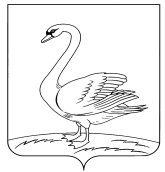 ОТДЕЛ ОБРАЗОВАНИЯ АДМИНИСТРАЦИИ
ЛЕБЕДЯНСКОГО МУНИЦИПАЛЬНОГО РАЙОНАПРИКАЗ24 апреля  2018  г.                                                                      № 220г.ЛебедяньОб усилении мер комплексной  безопасностиобучающихся ОУ Лебедянского муниципального района в летний период В  целях создания условий,  способствующих предупреждению детского травматизма и несчастных случаев с обучающимися и воспитанниками, снижению детской смертности  от внешних факторов,  осуществления  организационных и профилактических мер по обеспечению пожарной безопасности,  повышения безопасности детей в летний период, своевременного принятия мер,  направленных на сохранность жизни и здоровья детейП Р И К А З Ы В АЮ:1.Руководителям образовательных учреждений:1.1. Провести совещание  по обеспечению соблюдения и выполнения педагогическими работниками правил пожарной безопасности в образовательных учреждениях; провести беседы с педагогическими работниками об усилении ответственности за жизнь и здоровье детей.1.2. Провести родительские собрания с родителями (законными представителями)  детей и уведомить об ответственности за жизнь и здоровье детей в период летних каникул, о недопущении оставления детей без присмотра на воде и вблизи водоемов, а также в иных травмоопасных местах, представляющих угрозу жизни и здоровью детей. 1.3. Рассмотреть на родительских собраниях вопрос о недопущении оставления детей без присмотра, незамедлительному реагированию населения при обнаружении подобных фактов.1.4. Организовать проведение инструктажей с  педагогическими работниками по порядку расследования и ведения учета несчастных случаев. 1.5. Организовать проведение дополнительных внеплановых инструктажей с обязательным оформлением в классных журналах, журналах учета инструктажей с обучающимися, воспитанниками и сотрудниками образовательных учреждений по соблюдению правил пожарной безопасности, правил поведения в общественном  транспорте, местах массового скопления людей, соблюдению правил дорожного движения, антитеррористической и пожарной безопасности, электробезопасности, правил поведения на воде и вблизи водоемов, соблюдению мер безопасности на железнодорожном транспорте, безопасному обращению с  огнем и т.д., о недопущении использования пиротехнических средств, любых взрывчатых и газосодержащих веществ. 1.6. Обеспечить безопасность и принять дополнительные исчерпывающие меры, направленные на усиление безопасности пребывания детей в лагерях с дневным пребыванием на базе образовательных учреждений, недопущение и предотвращение несчастных случаев с несовершеннолетними.1.7. Усилить контроль за соблюдением требований безопасности жизнедеятельности при организации временного трудоустройства несовершеннолетних на территории образовательных учреждений и за  её пределами.1.8. Усилить контроль за соблюдением работниками пришкольных лагерей инструкций по охране труда при проведении занятий по спортивным и подвижным играм, при проведении спортивных соревнований, экскурсионных мероприятий, походов.1.9. Усилить контроль и персональную ответственность должностных лиц за  противопожарным и антитеррористическим состоянием лагерей дневного пребывания на базе образовательных учреждений, организовать учебно-тренировочные мероприятия с обучающимися и воспитанниками, преподавательским составом и персоналом  по отработке действий при возникновении чрезвычайных ситуациях.1.10. Провести занятия с обучающимися и воспитанниками по вопросам бережного отношения к лесам и соблюдению правил пожарной безопасности в лесах.1.11. Провести работу по недопущению разведения костров.1.12. Обеспечить контроль за соблюдением правил безопасности при проведении походов, экскурсионных мероприятий  с обучающимися и воспитанниками.1.13. Разработать комплекс мер по предупреждению и недопущению несчастных случаев на водных объектах и вблизи водоемов: провести инструктажи с обучающимися и воспитанниками, сотрудниками образовательных учреждений, мероприятия по изучению правил поведения на водных объектах: беседы, викторины, конкурсы рисунков, плакатов, профилактические тренинги.1.14. Провести разъяснительную работу с обучающимися и воспитанниками по соблюдению культуры поведения на воде, недопущению купания в необорудованных местах, пляжах с отсутствием спасательных пунктов. 1.15. Принять исчерпывающие меры по недопущению употребления несовершеннолетними психоактивных веществ (алкоголь, газ, наркотики).1.16. Разработать комплекс дополнительных мер по предупреждению детского дорожно-транспортного травматизма и созданию условий для безопасности нахождения детей на улицах в период летних каникул.1.17. Обеспечить эффективную организацию деятельности, направленной на профилактику противоправного поведения, самовольных уходов несовершеннолетних. 2.Контроль за исполнением данного приказа возложить на главного специалиста-эксперта отдела образования Е.А.Капустину.Начальник отдела образованияадминистрации Лебедянского муниципального района                                                            Е.Ю. Сотникова5-22-02Е.А.Капустина